DEUTSCHES HANDWERKSINSTITUT e.V. 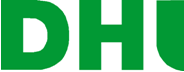 Projekt-Vorschlag/-Anmeldungzum Forschungs- und Arbeitsprogramm 2022/23vom Institut auszufüllen:Institut:Lfd. Nr.:Datum:Bezug zu Projektvorschlag-Nr. (siehe Ideensammlung):1. 	Vorschlagende Stelle (Projektbezogener Anwendungspartner)(Stempel und/ oder handschriftlich, Kommunikationsverbindung)2.	Projekt (Thema)3.	Zu erwartende Arbeitsergebnisse (thesenartig)4.	Zu erwartender Nutzen des Projekts / Themasa)	für die Handwerkswirtschaft:für eine definierte Zielgruppe:5.	Besondere Dringlichkeit des Vorhabens6.	Bekanntmachung bzw. Verbreitung der Projektergebnisse7.	Vorgehensweise   Literaturarbeit		   Felduntersuchung		    Workshop   sonstiges: ____________________________8.	Geplantes Produkt   Untersuchungsbericht		   Praxisleitfaden		   Gutachten   Lehrgang					   sonstiges: _____________________9.	Welches Institut schlagen Sie zur Bearbeitung des Themas / Projekts vor?  HPI			  itb			  LFI			  ifh			  FBH10.	Sind Sie zur Begleitung des Projekts oder zur Mitarbeit am Projekt bereit?   Begleitung		   Mitarbeit		   neinggf. Ansprechpartner für das Projekt: ____________________	Tel./E-Mail: __________________11.	Projekt-Finanzierung 	D H I-Mittel 	Projektbearbeitung wird durch eine über die bei Projektbeginn zu leistende Interessengebühr 
von 500 € hinausgehende Beteiligung in Höhe von _____________€ unterstützt.	Drittmittel, in Höhe von _____________€vom Institut auszufüllen:   Projekt wird ausschließlich durch D H I-Mittel finanziert   Projekt wird anteilig durch Dritt- und D H I-Mittel finanziert   Projekt wird ausschließlich durch Drittmittel finanziertGgf. Umfang des Drittmittelprojekts: ____________ € Kapazitätsbedarf: D H I-Mittel: __________MM		ggf. Drittmittel: __________MMLaufzeit: _______________ Bemerkungen:       Unterschrift										   Unterschrift(Anwendungspartner)									 (Institutsleiter)
Bitte zurück an: 
D H I-Geschäftsstelle, Mohrenstr. 20/21, 10117 Berlin
(E-Mail: dhi@zdh.de)